山西大学商务学院2019届毕业生夏季招聘会邀请函尊敬的用人单位负责同志：首先，感谢贵单位多年来对我院毕业生就业工作的大力支持与帮助，在此表示诚挚谢意。为做好2019届毕业生就业工作，兹定于2019年5月17日举办“山西大学商务学院2019届毕业生夏季招聘会”，诚挚邀请贵单位来我院选拔录用毕业生。一、会议时间及地点企业网上申报时间：4月19日—5月4日招聘会报到时间：2019年5月17日（星期五）（早8:00——8:50）招聘会报到地点：山西大学商务学院主干道报到处（详细地址：太原市太榆路武宿机场南）招聘会举办时间：2019年5月17日（上午9:00——12:00）二、招聘会服务1、会议费用：本次招聘会免收会务费、场地费。交通及住宿费用自理，会议期间只提供午餐，每家用人单位提供两张餐票，用餐地点为“麦道天香”。2、展位设置：每个单位一个展位（一张桌子，两把椅子）3、住宿安排：参会单位可自行联系安排住宿。可供参考：山西大学商务学院学术交流中心：0351-7691771三、山西大学商务学院2019届毕业生情况表四、报名方式本次招聘会采取网上报名，报名企业可通过扫描下方二维码，关注“山西大学商务学院招生就业处”官网微信公众号，选择招聘会报名。（已注册企业请直接从下方第四步开始）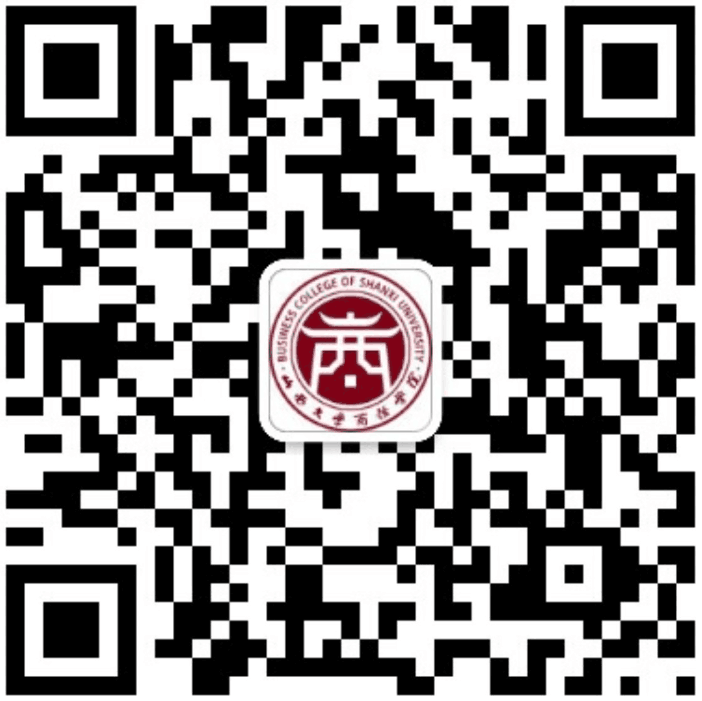 （1）扫二维码——点击招聘会——企业注册——完善企业资料（2）返回——点击发布职位——发布招聘信息 （3）返回——点击申请审核/企业认证，选择证照核查上传营业执照（4）扫二维码——点击招聘会——企业入口——点击山西大学商务学院2019届毕业生夏季招聘会界面（校友企业请选择校友企业报名入口、综改区税务局推荐企业请选择综改区税务局推荐企业报名入口）——点击我要报名，等待审核，审核结果以短信方式通知，及时关注该平台在系统消息里查看（企业电脑操作时可转至微信网页版）五、注意事项1、贵单位如有意参加此次洽谈会，请尽快完成单位营业执照副本、单位简介和招聘简章等相关招聘材料的上传，我院从5月5日开始统一审核企业安排展位，做好相应服务工作。审核结果将于5月8日公布。3、为便于安排和保证各单位参会效果，如未能到场参加此次洽谈会，请于5月13日前电话联系山西大学商务学院招生就业处。4、参会企业携带单位介绍信和参会人员身份证复印件（都加盖公章）交到报到处。5、参会企业需在招聘会结束一周后于5月27日—6月17日完成后续的用人单位满意度调查（调查问卷链接及二维码会在招聘会结束后通过码上招聘发送给用人单位）。6、需要安排笔试面试的单位，请在报到时于报到处登记。（笔试面试时间安排5月17日13：00——17：00）7、山西大学商务学院将建立“优质单位信息库”及“单位黑名单”。8、学院不接待中介机构和用人第三方。9、希望参会企业支持我院工作填写“山西大学商务学院用人单位调查问卷”。调查问卷微信链接：https://www.wjx.cn/jq/37537423.aspx调查问卷二维码：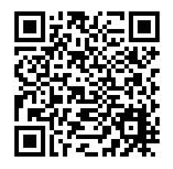 六、联系方式联系部门：山西大学商务学院招生就业处联系电话：0351—7942527、0351-7982688联系人：席老师邮箱：sdsyjydc@163.com2019届毕业生情况表2019届毕业生情况表2019届毕业生情况表2019届毕业生情况表2019届毕业生情况表学院专业人数小计学院专业人数小计会计学院财务管理138773文化传播学院广告学72373会计学院会计学545773文化传播学院汉语国际教育38373会计学院资产评估90773文化传播学院汉语言文学116373管理学院工商管理215523文化传播学院文化产业管理69373管理学院旅游管理75523文化传播学院新闻学78373管理学院人力资源管理96523法学院法学265265管理学院市场营销68523外国语学院日语50152管理学院行政管理69523外国语学院商务英语79152信息学院电子信息科学与技术160471外国语学院英语23152信息学院计算机科学与技术76471艺术设
计学院环境设计73279信息学院软件工程88471艺术设
计学院美术学39279信息学院网络工程81471艺术设
计学院视觉传达设计167279信息学院物联网工程66471音乐舞蹈学院舞蹈编导90171经济学院国际经济与贸易103477音乐舞蹈学院音乐表演81171经济学院金融学259477体育学院体育教育104104经济学院经济学37477              
合计3859人
以上专业均为本科              
合计3859人
以上专业均为本科              
合计3859人
以上专业均为本科              
合计3859人
以上专业均为本科经济学院贸易经济78477              
合计3859人
以上专业均为本科              
合计3859人
以上专业均为本科              
合计3859人
以上专业均为本科              
合计3859人
以上专业均为本科电商与物流学院电子商务142271              
合计3859人
以上专业均为本科              
合计3859人
以上专业均为本科              
合计3859人
以上专业均为本科              
合计3859人
以上专业均为本科电商与物流学院物流管理129271              
合计3859人
以上专业均为本科              
合计3859人
以上专业均为本科              
合计3859人
以上专业均为本科              
合计3859人
以上专业均为本科